Apple May Extend Safari Ad Blockers to Mobile Developers may soon be able to include ad-blocking extensions that also filter out cookies, pop-ups, images and other Web content in the Safari mobile browser. Ad-blocking is becoming more common across the Web. The feature is expected to create problems for advertisers and publishers that rely on ad revenue from mobile. 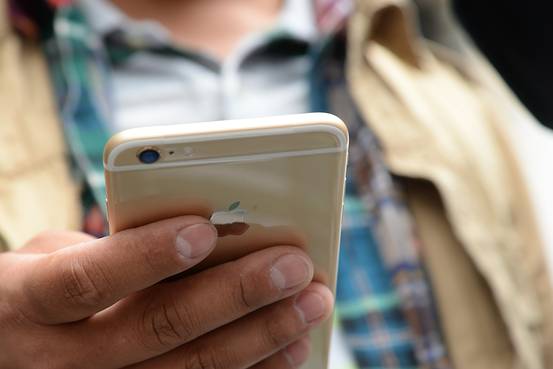 The Verge 6/11/15http://www.theverge.com/2015/6/11/8764437/iphone-adblock-safari-ios-9